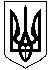 УКРАЇНАЖИТОМИРСЬКА ОБЛАСТЬНОВОГРАД-ВОЛИНСЬКА МІСЬКА РАДАМІСЬКИЙ ГОЛОВАРОЗПОРЯДЖЕННЯвід   06.02.2019    № 24 (о)Про     організацію      проведення міжнародного турніру з карате „ZVYAGEL OPEN 2019“      Керуючись пунктами 19, 20 частини четвертої статті 42 Закону України „Про місцеве самоврядування в Україні“, постановою Кабінету Міністрів України від 18 грудня 1998 року № 2025 „Про порядок підготовки спортивних споруд та інших спеціально відведених місць для проведення масових спортивних та культурно-видовищних   заходів“,  з  метою  належної  організації   проведення   міжнародного турніру  з карате „ZVYAGEL OPEN 2019“, враховуючи звернення президента спортивно-оздоровчого клубу „Січ“ Корнійчука П.П.:      1. Управлінню у справах сім’ї, молоді, фізичної культури та спорту міської ради (Нєпша А.Ю.) 10.02.2019 року забезпечити організацію проведення міжнародного турніру з карате „ZVYAGEL OPEN 2019“ у спортивній залі Новоград-Волинського Ліцею №11 на вул.  Співдружності, 38 (далі - турнір).2. Відповідальність за дотримання належного порядку, здоров’я та безпеки спортсменів під час проведення турніру покласти на головного організатора турніру, президента спортивно-оздоровчого клубу „Січ“ Корнійчука П.П.       3. Відповідальність за підготовку та належний технічний стан спортивної зали покласти на директора Новоград-Волинського Ліцею №11 Табакову А.О.4. Відділу з питань охорони здоров’я та медичного забезпечення міської ради (Дутчак Л.Р.) 10.02.2019 року з 10:00 по 21:00 годину забезпечити присутність невідкладної швидкої медичної допомоги під час проведення турніру.5. Дитячо-юнацькій спортивній школі управління у справах сім’ї, молоді, фізичної культури та спорту міської ради  (Борисюк В.Л.) 10.02.2019 року з 10:00 по 21:00 годину забезпечити присутність лікаря під час проведення турніру.  6. Рекомендувати Новоград-Волинському відділу поліції ГУНП в Житомирській області (Кононенко Ю.М.) 10.02.2019 року з 10:00 по 21:00 годину забезпечити охорону громадського порядку під час проведення турніру.      7. Відділу інформації та зв’язків з громадськістю міської ради                  (Талько О.М.). забезпечити висвітлення проведення турніру в засобах масової інформації.      8. Контроль за виконанням цього розпорядження покласти на заступника міського голови Гвозденко О.В.Міський голова                                                                                  В.Л. Весельський